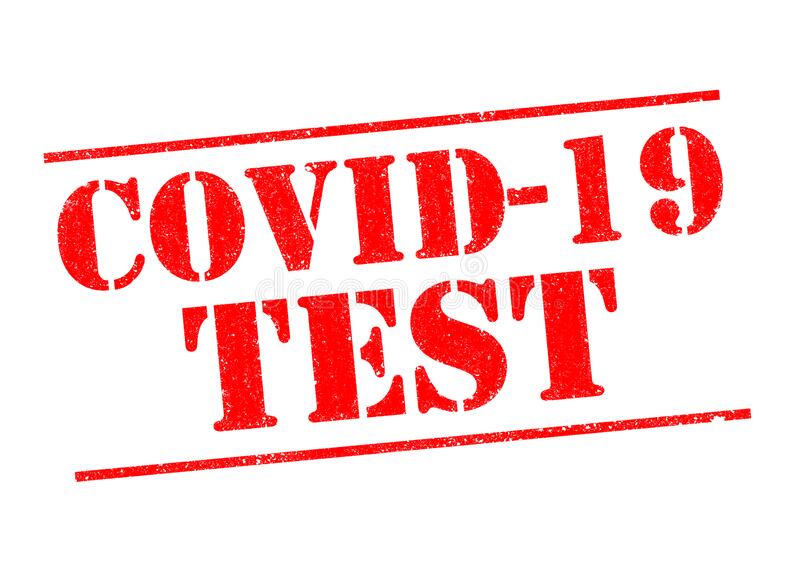                                           April 21, 2021    Lower Brule Community Center11:30 a.m. to 4:30 p.m.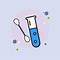 